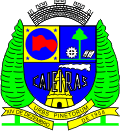 LEI COMPLEMENTAR Nº. 4555 DE 25 DE JUNHO DE 2012FAÇO SABER, que a Câmara do Município de Caieiras aprovou, e eu, Dr. ROBERTO HAMAMOTO, na qualidade de Prefeito Municipal, sanciono e promulgo a seguinte Lei Complementar:ARTIGO 1º - Fica fixada em 16% (dezesseis por cento) a alíquota de contribuição previdenciária patronal devida ao Instituto de Previdência Municipal de Caieiras - IPREM CAIEIRAS, tanto da Administração Direta, Indireta quanto da Câmara do Município de Caieiras, calculada sobre a remuneração base de contribuição, fixada nos artigos 62 e 63 da Lei Complementar Municipal nº 4.397, de 27 de setembro de 2.010.ARTIGO 2º - A alíquota de contribuição previdenciária dos servidores ativos é fixada em 12% (doze por cento) sobre a remuneração base de contribuição, estabelecida nos artigos 62 e 63 da Lei Complementar Municipal nº 4.397, de 27 de Setembro de 2.010.PARÁGRAFO ÚNICO - É fixada em 12% (doze por cento), a alíquota de contribuição previdenciária dos aposentados e pensionistas do Instituto de Previdência Municipal de Caieiras - IPREM CAIEIRAS, calculada sobre a parcela do benefício excedente ao teto fixado pelo Regime Geral de Previdência Social.ARTIGO 3º - Para equacionamento do défícit atuarial, encargo do Município, tanto da Administração Direta, Indireta, Câmara Municipal, servidores ativos, aposentados e pensionistas, é estabelecido o plano de amortização parcelado em 34 (trinta e quatro) anos e composto pelos seguintes percentuais de alíquota suplementar, também calculada sobre a remuneração base de contribuição fixada nos artigos 62 e 63 da Lei Complementar Municipal nº 4.397, de 27 de Setembro de 2.010, conforme segue:ARTIGO 4º - Fica O Poder Executivo autorizado a alterar o plano de custeio anual do Instituto de Previdência Municipal de Caieiras - IPREM CAIEIRAS, inclusive o plano de amortização, conforme a necessidade de custeio apurada por meio de avaliação atuarial anual, mediante edição de Lei Municipal.ARTIGO 5º - Esta Lei Complementar entrará em vigor na data de sua publicação, com efeitos retroativos, a partir de 01 de janeiro de 2.012, revogadas as disposições em contrário e em especial, a Lei Complementar Municipal nº 4.450, de 19 de maio de 2.011.Prefeitura Municipal de Caieiras, em 25 de Junho de 2012.Dr. ROBERTO HAMAMOTO
PREFEITO MUNICIPALEste texto não substitui o original publicado e arquivado na Câmara Municipal de Caieiras.AS ALÍQUOTAS DE CONTRIBUIÇÃO DO MUNICÍPIO DE CAIEIRAS PARA O INSTITUTO DE PREVIDÊNCIA MUNICIPAL DE CAIEIRAS - IPREM CAIEIRAS E DÁ OUTRAS PROVIDÊNCIAS.PeríodoContribuição PatrimonialContribuição ServidorSuplementar PatronalSuplementar Servidor2012 a 20121612212013 a 20131612512014 a 20141612712015 a 20151612912016 a 201616121112017 a 201716121312018 a 201816121612019 a 201916121912020 a 202016122212021 a 204516122512046 a 2085161200